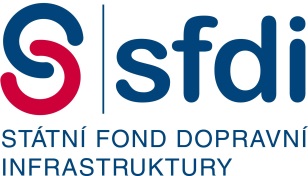 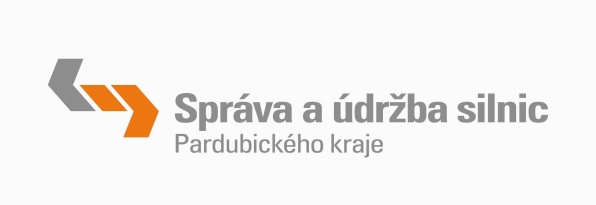 Oprava silnice je spolufinancována ze Státního fondu dopravní infrastrukturyZadavatel – Správa a údržba silnic Pardubického krajeDoubravice 98, 533 53 PardubiceIČ: 00085031, DIČ: CZ00085031ve smyslu § 44 zákona  č. 137/2006 Sb. o veřejných zakázkách, ve znění pozdějších předpisů (dále jen zákon)tímto vyzývá k podání nabídky a prokázání kvalifikace a poskytuje zadávací dokumentaci na veřejnou zakázkunadlimitní řízení zadávané dle § 27 – otevřené řízení( 1 ) Název zakázky„Opravy silnic II. a III. tříd v Pardubickém kraji v roce 2015“Část 1 „Oprava silnice III/31512 Česká Třebová - Skuhrov“Předběžné oznámení o tomto zadávacím řízení bylo zveřejněno v informačním systému Věstník veřejných zakázek pod evidenčním číslem VZ 508997 dne 20.3.2015.( 2 ) Identifikační údaje zadavateleNázev zadavatele: Správa a údržba silnic Pardubického krajeSídlo: Doubravice 98, 533 53 PardubiceIČ: 00085031 / DIČ: CZ 00085031Právní forma: příspěvková organizaceBankovní spojení: 19-1206774399/0800Osoba oprávněná jednat jménem zadavatele: Ing. Miroslav Němec - ředitel organizace, Ing. Antonín Jalůvka – statutární zástupce, Mgr. Josef Neumann – statutární zástupce( 3 )  Kontaktní osoby zadavatele:Kontaktní osobou ve věcech formální stránky výběrového řízení je Bc. Kamila Filípková, e-mail: kamila.filipkova@suspk.cz	a ve věcech odborně-technických  Ing. Jiří Synek, e-mail:  jiri.synek@suspk.cz.	( 4 ) Obecná ustanovení o zadávací dokumentaciZadavatel zpracoval tuto výzvu k podání cenové nabídky dle svých nejlepších znalostí a zkušeností u oblasti zadávání veřejných zakázek s cílem zajistit transparentní, nediskriminační a hospodárné zadání veřejné zakázky.Zadavatel žádá dodavatele, aby neprodleně po převzetí této zadávací dokumentace tuto podrobil vlastnímu přezkoumání a v případě nesouhlasu s jakoukoliv skutečností, resp. Procesem v ní obsaženým, využil svého práva požádat písemně o poskytnutí dodatečných informací k zadávacím podmínkám podle §49 zákona nebo podat námitku ve smyslu §110 zákona. Zadavatel upozorňuje dodavatele na skutečnost, že výzva k podání cenové nabídky je souhrnem požadavků zadavatele a nikoliv konečným souhrnem veškerých požadavků vyplývajících z obecně závazných norem. Dodavatel se tak musí při zpracování své cenové nabídky vždy řídit nejen požadavky obsaženými ve výzvě k podání cenové nabídky, ale též ustanovením příslušných obecně závazných norem.Zadávací dokumentace je zpracovaná v rozsahu dle §44 odst. 4 zákona a bude uchazečům poskytnuta v souladu s § 48 zákona. ( 5 )  Předpokládaná hodnota veřejné zakázky   Předpokládaná hodnota veřejné zakázky byla stanovena na základě položkového rozpočtu projektanta a činí 11.828.570,53 Kč bez DPH. Předpokládaná hodnota je stanovena jako nejvyšší přípustná cena veřejné zakázky.( 6 ) Druh zakázkyDruh zakázky: zakázka na stavební práce.( 7 ) Klasifikace předmětu veřejné zakázky CPVKlasifikace stavebních prací, které jsou předmětem plnění této veřejné zakázky, je tato:  - hlavní předmět plnění 45.23.32.23-8 – obnova povrchu vozovky.( 8 ) Vymezení předmětu plnění veřejné zakázkyPředmětem plnění veřejné zakázky v rámci tohoto zadávacího řízení je provedení a obstarání veškerých prací a zhotovení děl nutných k úplnému dokončení a zprovoznění stavby: „Oprava silnice III/31512 Česká Třebová - Skuhrov“, v rozsahu specifikovaném částí zadávací dokumentace. Tato část zadávací dokumentace (projektová dokumentace ve stupni PDPS vč. výkazu výměr a soupisu prací) tvoří součást zadávací dokumentace jako Příloha č. 2 a bude vydávána/odesílána na základě písemné žádosti s uvedením identifikace uchazeče (e-mail: kamila.filipkova@suspk.cz) do 3 pracovních dnů od doručení žádosti.  Osobní odběr bude realizován na podatelně v sídle zadavatele Doubravice 98, 533 53 Pardubice, úřední hodiny: 6:30 – 10:00 a 13:00 – 14:00 hod. Zadavatel dle § 48, odst. 7 zákona č. 137/2006 Sb. o veřejných zakázkách, ve znění pozdějších předpisů, požaduje úhradu nákladů souvisejících s poskytnutím zadávací dokumentace, a to ve výši 2.500,- Kč včetně DPH. Rozesílání bude realizováno prostřednictvím České pošty, v tomto případě bude k částce 2.500,- Kč včetně DPH přiúčtován poplatek za poštovné a balné ve výši 150,- Kč.Jedná se o opravu silnice III/31512 v úseku Česká Třebová - Skuhrov . Podrobný popis předmětu veřejné zakázky je vymezen v projektové dokumentaci zpracované Ing. Petrem Novotným, nábř. Závodu Míru 2739, 530 02 Pardubice, IČ: 150 14 886.Dále součásti předmětu plnění veřejné zakázky je:zajištění DIR (dopravně inženýrské rozhodnutí),projekt a realizace DIO - práce budou prováděny za částečné dopravní uzavírky,vyhotovení dokumentace skutečného provedení, zaměření skutečného provedení v dig.formě (referenční systém Bpv) ve 3 vyhotoveních, zhotovení geometrických plánů po ukončení stavby v 10-ti vyhotoveních vč.potvrzení příslušným katastrálním úřadem,zpracování podrobné pasportizace přilehlých objektů (domů, oplocení apod.) a následné repasportizace po skončení stavby ve 3 vyhotoveních vč.CD,zajištění informování přímo dotčených fyzických a právnických osob o době trvání, místě a rozsahu prací prováděných na pozemní komunikaci, a to nejpozději 7 dní před zahájením prací,zpracování zprávy o průběhu stavby včetně fotodokumentace (zpráva bude předána ve 3 vyhotoveních vč.CD),vyfrézovaný materiál ze stavby je majetkem objednatele a bude bezplatně převezen a protokolárně uložen na skládku cestmistrovství Ústí nad Orlicí,stavba bude realizována v jedné etapě výstavby jako jeden stavební celek a bude investorovi akce předána jako celek,stavba bude označena dvěma informačními plechovými/plastovými tabulemi na podstavcích o rozměrech 2*1 m s textem „Oprava silnice je spolufinancována z prostředků Státního fondu dopravní infrastruktury“, tabule bude dále obsahovat logo SFDI, investora (vč. loga), zhotovitele (vč. loga), stavbyvedoucího (vč. telefonního kontaktu), projektanta (vč. loga a telefonního kontaktu), termín realizace, koordinátora BOZP (vč. telefonního kontaktu), TDI (vč. telefonního kontaktu). Dílo bude realizováno v souladu s platnými zákony ČR a ČSN a dle obecně závazných a doporučených předpisů a metodik. ( 9 )	Obchodní podmínky, platební podmínky, objektivní podmínky za nichž je možno překročit výši nabídkové cenyPodrobné obchodní podmínky jsou stanoveny v jednotném návrhu smlouvy o dílo, který je přílohou této výzvy k podání cenové nabídky. Zadavatel stanovuje dále obchodní podmínky pro plnění veřejné zakázky v souladu s vyhláškou č.231/2012 Sb..Nesplnění kteréhokoliv minimálního požadavku stanoveného zadavatelem, posoudí zadavatel jako nesplnění zadávacích podmínek s následkem vyloučení příslušného uchazeče ze zadávacího řízení.Pro vyloučení případných pochybností zadavatel uvádí, že součástí návrhu smlouvy o dílo předloženého v nabídce uchazeče musí být následující přílohy:Příloha č.2 – oceněné soupisy stavebních prací s výkazem výměrPříloha č.3 – časový harmonogram realizace dílaPříloha č.6 – seznam subdodavatelůZpůsob prokázání splnění jednotlivých obchodních podmínek je uveden u každé podmínky samostatně.V této výzvě k podání cenové nabídky jsou specifikované pouze základní obchodní podmínky. Specifikace dalších obchodních podmínek zadavatele je obsažena v závazném návrhu smlouvy o dílo na plnění této veřejné zakázky, který tvoří přílohu č. 1. Cena díla včetně DPH, uvedená uchazečem v závazném návrhu Smlouvy o dílo, je cenou nejvýše přípustnou a zahrnuje veškeré dodávky, služby, práce a náklady zhotovitele vzniklé v souvislosti s řádným prováděním a předáním díla popsaného v této smlouvě. Nabídkovou cenu je možno po dobu trvání smlouvy na plnění veřejné zakázky překročit v případě, že dojde ke změnám daňových předpisů, které budou mít prokazatelný vliv na výši nabídkové ceny, a to zejména v případě zvýšení sazby DPH. V případě, že dojde ke snížení sazby DPH, bude cena za plnění veřejné zakázky snížena oproti nabídkové ceně. Cena smí být plněna pouze ze zákonných důvodů.Záruční dobaZadavatel požaduje záruční dobu na provedené dílo minimálně 36 měsíců od předání a převzetí díla bez vad a nedodělků.PojištěníZadavatel si vyhrazuje právo požadovat po dodavateli předložení pojistné smlouvy o pojištění odpovědnosti za škodu způsobenou dodavatelem třetí osobě ve výši 10 mil. Kč za jednu škodnou událost. (Podrobnosti jsou uvedeny v návrhu smlouvy o dílo)Prohlášení o zajištění klíčového materiálu pro realizaci veřejné zakázkyZadavatel uvádí, že pro zajištění včasné dodávky asfaltových směsí s nezbytnými technologickými parametry musí být výrobna obalovaných směsí (obalovna) v dojezdové vzdálenosti dle TKP Ministerstva dopravy Kapitola 7 - Hutněné asfaltové vrstvy -  (čl.7.3.6 Skladování a doprava směsi). Vítězný uchazeč prokáže tuto podmínku předložením příslušné přílohy k návrhu smlouvy o dílo v souladu s ustanovením čl. III odst. 11 smlouvy, před podpisem této smlouvy. Uchazeči jsou však povinni zvolit příslušnou alternativu zajištění obalovny asfaltových směsí v závazném návrhu smlouvy a předložit do své nabídky čestné prohlášení o zvolené variantě zajištění obalovny asfaltových směsí. 	Naopak druhou alternativu, tj. neodpovídající skutkovému stavu konkrétního uchazeče, z návrhu smlouvy odstraní, stejně tak následně odstraní i pomocná slova „alternativně“ a „nebo“. Alternativní ustanovení jsou v návrhu smlouvy označena pro přehlednost modrou barvou, přičemž tuto uchazeč po zvolení odpovídající alternativy rovněž odstraní.	Zadavatel si vymiňuje splnění této podmínky přiložením přílohy č. 5 k  návrhu smlouvy o dílo, kterou bude buď nájemní smlouva, pojistná smlouva, potvrzení pojišťovny nebo výpis majetkové evidence, popř. jiný alternativní doklad prokazující vlastnictví obalovny v případě zvolené první alternativy v návrhu smlouvy o dílo nebo smlouvu originálem nebo úředně ověřenou kopií smlouvy o budoucí spolupráci v případě zvolení druhé alternativy v návrhu smlouvy o dílo a to od vítězného uchazeče před podpisem smlouvy. Předložení víše uvedených informací bude součástí poskytnutí součinnosti k podpisu smlouvy. V případě nepředložení výše uvedených dokumentů před podpisem smlouvy se bude jednat ze strany uchazeče o neposkytnutí součinnost dle § 84 odst. 4 zákona.Pro vyloučení případných pochybností zadavatel uvádí, že jakákoliv jiná úprava smluvních podmínek, než je výše uvedená, jako např. modifikace textu, odstraňování jiných než modře označených částí textu návrhu smlouvy o dílo, přidávání vlastního textu do návrhu smlouvy o dílo nebo nedoložení příslušných příloh je nepřijatelné a znamenalo by vyloučení uchazeče ze zadávacího řízení.( 10 ) Požadavky na varianty nabídekVarianty nabídek nejsou přípustné.( 11 ) Požadavky na způsob zpracování nabídkové cenyUchazeči stanoví celkovou nabídkovou cenu za kompletní splnění veřejné zakázky v souladu s výzvou k podání cenové nabídky, a to absolutní částkou v českých korunách. Nabídková cena bude uvedena v členění: nabídková cena bez daně z přidané hodnoty (DPH), výše DPH a celková nabídková cena včetně DPH. Nabídková cena musí být stanovena jako nejvýše přípustná. Uchazeči uvedou nabídkovou cenu v požadovaném členění do příslušné části své nabídky. Nabídková cena musí obsahovat ocenění všech položek nutných k řádnému splnění předmětu veřejné zakázky. Uchazeči zpracují nabídkovou cenu formou nabídkového položkového rozpočtu na základě ocenění jednotlivých výměr podle projektové dokumentace včetně jednotkových cen. ( 12 ) Podmínky a požadavky na zpracování nabídkySoučástí výzvy je i návrh smluvních podmínek zadavatele ve formě návrhu smlouvy o dílo. Na splnění těchto podmínek zadavatel trvá. Zadavatel požaduje, aby nabídka byla předložena ve formě doplněného a uchazečem podepsaného návrhu smlouvy o dílo. Formulář smlouvy o dílo musí být použit bez výjimky. Uchazeč v tomto formuláři doplní data o zhotoviteli a údaje o ceně díla. Uchazeč ve své nabídce předloží vyplněný krycí list nabídky, který je součástí výzvy.Obálka bude obsahovat listinnou formu nabídky a datový nosič CD-Rom, na kterém bude uložen digitální obraz návrhu smlouvy o dílo včetně přílohy č.2 a č.3.,( Příloha č. 2 - Oceněné výkazy výměr a Příloha č. 3 - Harmonogram realizace díla). Textová část ve formátu MS Word a rozpočtová část ve formátu MS Excel. Zalepená obálka s nabídkou (zabezpečena proti neoprávněnému otevření) bude viditelně označena: „VEŘEJNÁ ZAKÁZKA – Část 1 „Oprava silnice III/31512 Česká Třebová - Skuhrov“ - neotvírat“. Nabídka bude zpracována v českém jazyce v tištěné formě, podepsána oprávněným zástupcem uchazeče. Zadavatel dále doporučuje, aby byla nabídka zabezpečena proti manipulaci sešitím celé nabídky. Veškeré části nabídky po svázání tvořily jeden celek. Sešití zadavatel doporučuje opatřit přelepkou s razítkem nebo provedeno provázkem s pečetí. Nabídka bude předložena v 1 výtisku vytištěna nesmazatelnou formou. Na obálce dále bude uvedena adresa uchazeče, na níž je možné odeslat oznámení v souladu s § 71 odst. 5 zákona. Zadavatel požaduje, aby v případě společné nabídky uchazeč uvedl ve své nabídce adresu, na kterou mají být zasílány písemnosti. Odesílání písemností na tuto adresu se považuje za odeslání každému účastníkovi společné nabídky.( 13 ) Časový harmonogram plněníUchazeč je povinen jako přílohu návrhu smlouvy předložit ve své nabídce návrh časového harmonogramu plnění veřejné zakázky.Uchazeč je povinen zpracovat denní slepý časový harmonogram plnění veřejné zakázky, který bude zahrnovat postup stavebních prací od předání staveniště po dokončení celého předmětu plnění zakázky. Slepým harmonogramem prací zadavatel rozumí harmonogram vypracovaný v kalendářních dnech bez konkrétního data zahájení prací. Harmonogram musí být uveden v kalendářních dnech.( 14 ) Prohlídka místa plnění a poskytování dodatečných informací:Vzhledem k povaze veřejné zakázky zadavatel nebude organizovat prohlídku místa plnění veřejné zakázky, neboť místo plnění veřejné zakázky je veřejně přístupným místem.V případě, že některý z uchazečů bude mít jakýkoliv dotaz vztahující se k výzvě k podání cenové nabídky, je povinen tento doručit zadavateli v písemné podobě v souladu s bodem 4 zadávací dokumentace( 15 ) Kritéria pro zadání veřejné zakázky, způsob hodnocení nabídekZadavatel v souladu s § 78 odst.1. písm. b) zákona stanovil jako základní kritérium pro zadání veřejné zakázky nejnižší nabídkovou cenu bez DPH.Hodnocení nabídek provede hodnotící komise na základě nejnižší nabídkové ceny bez DPH.( 16 ) Požadavky na prokázání kvalifikace16.1 Základní kvalifikační předpoklady:Základní kvalifikační předpoklady podle § 53 zákona předpoklady splňuje dodavatel,a) který nebyl pravomocně odsouzen pro trestný čin spáchaný ve prospěch organizované zločinecké skupiny, trestný čin účasti na organizované zločinecké skupině, legalizace výnosů z trestné činnosti, podílnictví, přijetí úplatku, podplacení, nepřímého úplatkářství, podvodu, úvěrového podvodu, včetně případů, kdy jde o přípravu nebo pokus nebo účastenství na takovém trestném činu, nebo došlo k zahlazení odsouzení za spáchání takového trestného činu; jde-li o právnickou osobu, musí tento předpoklad splňovat jak tato právnická osoba, tak její statutární orgán nebo každý člen statutárního orgánu, a je-li statutárním orgánem dodavatele či členem statutárního orgánu dodavatele právnická osoba, musí tento předpoklad splňovat jak tato právnická osoba, tak její statutární orgán nebo každý člen statutárního orgánu této právnické osoby; podává-li nabídku či žádost o účast zahraniční právnická osoba prostřednictvím své organizační složky, musí předpoklad podle tohoto písmene splňovat vedle uvedených osob rovněž vedoucí této organizační složky; tento základní kvalifikační předpoklad musí dodavatel splňovat jak ve vztahu k území České republiky, tak k zemi svého sídla, místa podnikání či bydliště,b) který nebyl pravomocně odsouzen pro trestný čin, jehož skutková podstata souvisí s předmětem podnikání dodavatele podle zvláštních právních předpisů nebo došlo k zahlazení odsouzení za spáchání takového trestného činu; jde-li o právnickou osobu, musí tuto podmínku splňovat jak tato právnická osoba, tak její statutární orgán nebo každý člen statutárního orgánu, a je-li statutárním orgánem dodavatele či členem statutárního orgánu dodavatele právnická osoba, musí tento předpoklad splňovat jak tato právnická osoba, tak její statutární orgán nebo každý člen statutárního orgánu této právnické osoby; podává-li nabídku či žádost o účast zahraniční právnická osoba prostřednictvím své organizační složky, musí předpoklad podle tohoto písmene splňovat vedle uvedených osob rovněž vedoucí této organizační složky; tento základní kvalifikační předpoklad musí dodavatel splňovat jak ve vztahu k území České republiky, tak k zemi svého sídla, místa podnikání či bydliště,c) který v posledních 3 letech nenaplnil skutkovou podstatu jednání nekalé soutěže formou podplácení podle zvláštního právního předpisu,d) vůči jehož majetku neprobíhá nebo v posledních 3 letech neproběhlo insolvenční řízení, v němž bylo vydáno rozhodnutí o úpadku nebo insolvenční návrh nebyl zamítnut proto, že majetek nepostačuje k úhradě nákladů insolvenčního řízení, nebo nebyl konkurs zrušen proto, že majetek byl zcela nepostačující nebo zavedena nucená správa podle zvláštních právních předpisů,e) který není v likvidaci,f) který nemá v evidenci daní zachyceny daňové nedoplatky, a to jak v České republice, tak v zemi sídla, místa podnikání či bydliště dodavatele,g) který nemá nedoplatek na pojistném a na penále na veřejné zdravotní pojištění, a to jak v České republice, tak v zemi sídla, místa podnikání či bydliště dodavatele,h) který nemá nedoplatek na pojistném a na penále na sociální zabezpečení a příspěvku na státní politiku zaměstnanosti, a to jak v České republice, tak v zemi sídla, místa podnikání či bydliště dodavatele,který nebyl v posledních 3 letech pravomocně disciplinárně potrestán či mu nebylo pravomocně uloženo kárné opatření podle zvláštních právních předpisů, je-li podle § 54 písm. d) požadováno prokázání odborné způsobilosti podle zvláštních právních předpisů; pokud dodavatel vykonává tuto činnost prostřednictvím odpovědného zástupce nebo jiné osoby odpovídající za činnost dodavatele, vztahuje se tento předpoklad na tyto osoby,j) který není veden v rejstříku osob se zákazem plnění veřejných zakázek ak) kterému nebyla v posledních 3 letech pravomocně uložena pokuta za umožnění výkonu nelegální práce podle zvláštního právního předpisu.16.2. Uchazeč prokazuje splnění základních kvalifikačních předpokladů předložením:a) výpisu z evidence Rejstříku trestů pro body 16.1 a), b) zadávací dokumentace. Výpis z evidence Rejstříku trestů uchazeč doloží, jde-li o právnickou osobu, za statutární orgán nebo všechny členy statutárního orgánu. Podává-li nabídku zahraniční právnická osoba prostřednictvím organizační složky, doloží výpisy z evidence Rejstříku trestů za vedoucího organizační složky, jakož i za statutární orgán nebo všechny členy statutárního orgánu zahraniční osoby,b) potvrzení příslušného finančního úřadu a ve vztahu ke spotřební dani čestného prohlášení pro bod 16.1f) zadávací dokumentace,c) potvrzením příslušného orgánu či instituce pro bod 16.1h) zadávací dokumentace,d) čestným prohlášením pro body 16.1c), d), e), g), i), j), k) zadávací dokumentace. Doklad prokazující splnění základních kvalifikačních předpokladů nesmí být ke dni podání nabídky starší 90 kalendářních dní.16.3 Profesní kvalifikační předpoklady:Zadavatel požaduje splnění profesních kvalifikačních předpokladů podle § 54, písm. a), b) a d) zákona takto:k písm. a) předložením výpisu z obchodního rejstříku,k písm. b) uchazeč předloží: oprávnění k podnikání na „Provádění staveb, jejich změn a odstraňování“,k písm. d) doklad osvědčující odbornou způsobilost dodavatele nebo osoby, jejímž prostřednictvím odbornou způsobilost zabezpečuje „Autorizace v oboru dopravní stavby“.Všechny doklady mohou být předloženy v kopii. Výpis z obchodního rejstříku nesmí být ke dni podání nabídky starší 90 kalendářních dní.16.4 Ekonomická a finanční způsobilostZadavatel požaduje prokázání ekonomické a finanční způsobilosti uchazeče dle § 50 odst. 1, písm. c) zákona předložením čestného prohlášení o své ekonomické a finanční způsobilosti splnit veřejnou zakázku.16.5 Technické kvalifikační předpokladyZadavatel požaduje prokázání technické způsobilosti podle: § 56 dle odst. 3, písm. a) zákona - prokázání splnění minimálních požadavků zadavatele na realizaci stavebních prací spojených s předmětem plnění veřejné zakázky provedených dodavatelem za posledních 5 let. Minimálně 3 dopravní stavby obdobného charakteru (stavbou obdobného charakteru se rozumí dopravní stavba oprava, případně modernizace nebo stavba nové pozemní komunikace) související s předmětem plnění veřejné zakázky o finančním objemu každé stavby minimálně 5 mil. Kč bez DPH, dokončených nebo zprovozněných v průběhu posledních pěti let. Minimálně 3 dopravní stavby spočívající v provedení strojní pokládky nového asfaltobetonového krytu na pozemních komunikacích v rozsahu minimálně 4 000 m2. Uchazeč toto prokáže osvědčením objednatele, které musí zahrnovat předmět zakázky, cenu zakázky bez DPH, rozsah a popis předmětu zakázky, dobu a místo provádění zakázky, údaj o tom zda byla zakázka provedena řádně, včas a odborně, a dále telefonní kontakt na oprávněnou osobu objednatele.§ 56 odst. 3, písm. c) zákona – osvědčení o vzdělání a odborné kvalifikaci dodavatele nebo vedoucích zaměstnanců dodavatele nebo osob v obdobném postavení a osob odpovědných za vedení realizace příslušných stavebních prací Osoba na pozici hlavního stavbyvedoucího -  středoškolské  vzdělání stavebního směru ve studijním programu stavební inženýrství nebo srovnatelném, autorizovaný technik  v oboru dopravní stavby se zkušeností na pozici hlavního stavbyvedoucího minimálně u dvou staveb obdobného charakteru. Za stavbu obdobného charakteru je považována dopravní stavba, oprava, případně modernizace nebo stavba nové pozemní komunikace v minimální objemu 5 mil. Kč bez DPH – dané informace uchazeč prokáže předložením dokladů o vzdělání a předložením strukturovaného životopisu z něhož bude patrná požadovaná zkušenost, jehož součástí budou kontaktní osoby, u nichž si lze dané skutečnosti ověřit. Pravost údajů bude potvrzena vlastnoručním podpisem hlavního stavbyvedoucíhoZadavatel v souladu s § 44 odst. 6 zákona požaduje, aby uchazeč (případně společně uchazeči, kteří podají nabídku dle § 51 odst. 5 zákona) realizoval tuto část veřejné zakázky vlastními kapacitami, tj. nikoliv prostřednictvím subdodavatelů: strojní pokládku hutněných asfaltových směsí.16.6 Součástí nabídky musí být dle § 68 zákona rovněž:a) Seznam statutárních orgánů nebo členů statutárních orgánů, kteří v posledních letech od konce lhůty pro podání nabídek byli v pracovněprávním, funkčním či obdobném poměru u zadavatele.b) Má-li dodavatel formu akciové společnosti, doloží seznam vlastníků akcií, jejichž souhrnná jmenovitá hodnota přesahuje 10% základního kapitálu, vyhotovený ve lhůtě pro podání nabídek.c) Prohlášení uchazeče o tom, že neuzavřel a neuzavře zakázanou dohodu podle zvláštního právního předpisu (zákon na ochranu hospodářské soutěže) v souvislosti s touto veřejnou zakázkou.Vítězný uchazeč, se kterým má být uzavřena smlouva podle § 82 je povinen před jejím uzavřením předložit zadavateli originály nebo úředně ověřené kopie dokladů prokazujících splnění kvalifikace (splnění základních kvalifikačních předpokladů podle § 53, odst. 3 a profesních kvalifikačních předpokladů podle § 54 písm. a) a b). Nesplnění této povinnosti bude považováno za neposkytnutí součinnosti k uzavření smlouvy ve smyslu ustanovení § 82 odst. 4 zákona.( 17 ) Poskytnutí jistoty17.1.  Zadavatel požaduje, aby uchazeči k zajištění splnění svých povinností vyplývajících z účasti v zadávacím řízení poskytli jistotu dle § 67 zákona. Výše jistoty je stanovena na částku 200.000,- Kč ( slovy: dvě stě tisíc korun českých). Jistota může být složena v souladu s § 67 zákona jedním z těchto způsobů: složení jistoty na účet zadavatele poskytnutím bankovní zárukypředložením pojištění záruky dle § 67, odst. 1. zákona.17.2  Zadavatel preferuje poskytnutí jistoty nejlépe ve formě bankovní záruky (ve smyslu §  násl. zákona č. 89/2012 Sb., občanského zákoníku, ve znění pozdějších předpisů). Dokladem prokazujícím poskytnutí jistoty ve formě bankovní záruky je výlučně originál záruční listiny vystavené bankou ve prospěch zadavatele jako příjemce záruky, z jejíhož obsahu jednoznačně vyplývá, že banka uspokojí zadavatele do výše částky odpovídající výši požadované jistoty v případech uvedených v § 67 odst. 6 zákona o veřejných zakázkách. Zadavatel je povinen uchovat kopii záruční listiny a originál záruční listiny vrátit uchazeči ve lhůtě dle § 67 odst. 2  zákona. Proto zadavatel doporučuje, aby  součástí nabídky uchazeče byla rovněž kopie záruční listiny a originál byl vložen do obalu, ze kterého jej bude možno vyjmout a vrátit uchazeči.17.3  Bankovní záruka musí být platná nejpozději ode dne skončení lhůty pro podání nabídek a musí trvat po celou dobu zadávací lhůty. Bankovní účet pro složení peněžní jistoty je 19-1206774399/0800, vedený u ČS a.s. Pardubice, variabilním symbolem bude číslice IČ uchazeče. V případě, že uchazeč zvolí formu peněžní jistoty (složení přímo na bankovní účet) rozumí se v tom případě dokladem o poskytnutí peněžní jistoty kopie výpisu z účtu uchazeče, na které je uvedena celková částka odpovídající výši požadované jistoty, prokazatelně odečtena ve prospěch účtu zadavatele, případně kopie hotovostní pokladní stvrzenky o složení finančních prostředků v hotovosti na pokladně některé z poboček stanoveného peněžního ústavu. V případě, že uchazeč poskytne zadavateli peněžní jistotu, doloží ve své nabídce prohlášení uchazeče podepsané osobou oprávněnou jednat jménem či za uchazeče, ve které uchazeč uvede platební symboly pro vrácení peněžní jistoty v následujícím pořadí: číslo účtu pro vrácení peněžní jistoty, kód banky, název banky, adresa pobočky a variabilní symbol.( 18 ) Zadávací lhůtaUchazeči jsou svými nabídkami vázáni po celou dobu zadávací lhůty. Zadávací lhůta je stanovena na 6 měsíců. Zadávací lhůta začíná běžet okamžikem skončení lhůty pro podání nabídek a končí dnem doručení oznámení zadavatele o výběru nejvýhodnější nabídky. Zadávací lhůta se prodlužuje uchazečům, s nimiž může zadavatel v souladu se zákonem uzavřít smlouvu, až do doby uzavření smlouvy dle § 82 odst. 4 zákona nebo do zrušení zadávacího řízení.( 19 ) Jiné požadavky na plnění veřejné zakázkyV případě, že dodavatel prokáže splnění kvalifikace v oblasti:a)	profesních kvalifikačních předpokladů dle § 54 zákona, vyjma předložení výpisu z obchodního rejstříku, či výpisu z jiné obdobné evidence,b) technických kvalifikačních předpokladů dle § 56 zákonaprostřednictvím subdodavatele, zadavatel rovněž požaduje předložení:doklady prokazující splnění základního kvalifikačního předpokladu subdodavatele podle § 53 odst. 1 písm. j) zákona,profesního kvalifikačního předpokladu podle § 54 písm. a) zákona subdodavatelem  smlouvu uzavřenou se subdodavatelem, z níž vyplývá závazek subdodavatele k poskytnutí plnění určeného k plnění veřejné zakázky dodavatelem či k poskytnutí věcí či práv, s nimiž bude dodavatel oprávněn disponovat v rámci plnění veřejné zakázky, a to alespoň v rozsahu, v jakém subdodavatel prokázal splnění kvalifikace podle § 50 odst. 1 písm. b) a d) zákona.Na předložených dokladech bude provedeno potvrzení pravosti údajů podpisem subdodavatele nebo doložením ověřené kopie.( 20 ) Doba a místo plnění veřejné zakázky  Předpoklad zahájení prací je: srpen 2015, dle vydaného DIR	Maximální termín ukončení prací je: 30.11.2015Místem plnění je: úsek silnice III/31512 Česká Třebová - SkuhrovV případě nepřidělení finančních prostředků si zadavatel vyhrazuje právo posunout termín zahájení až do doby přidělení finančních prostředků viz. návrh SOD.( 21 ) Místo pro podávání nabídky, doba v níž lze nabídky podat a místo a termín otevírání obálekNabídky budou podávány poštou nebo osobně do 7.8.2015 do 08:00 hodin na podatelnu v sídle zadavatele Doubravice 98, 533 53 Pardubice, úřední hodiny v pracovní dny: 6:30 – 10:00 a 13:00 – 14:00 hod., za doručenou nabídku se považuje okamžik převzetí prostřednictvím podatelny zadavatele. V případě doručení nabídky poštou je za okamžik převzetí zadavatelem považováno převzetí nabídky podatelnou zadavatele. Nabídky doručené po uplynutí stanovené lhůty nebudou v rámci činnosti komise otevřeny.Otevírání obálek s nabídkami se uskuteční dne 7.8.2015 od 08:00 hodin ve velké zasedací místnosti (stará budova přízemí dveře č.9)  v sídle zadavatele. Při otevírání obálek mají právo být přítomni i zástupci uchazečů. ( 22 ) Další práva a podmínky vyhrazené zadavatelemSpráva a údržba silnic Pardubického kraje si vyhrazuje níže uvedená práva a podmínky:22.1  zadavatel vylučuje možnost podání variantních nabídek,22.2  neposkytnout náhradu nákladů spojených se zpracováním a podáním cenové nabídky,22.3 zadavatel si vyhrazuje v souladu s § 77 vyžádat od uchazeče písemné zdůvodnění případné mimořádně nízké nabídkové ceny,22.4 zadavatel nepřipouští podání cenové nabídky pouze v elektronické podobě prostřednictvím elektronického nástroje,22.5  jednotlivý dodavatelé jsou povinni zdržet se jakýchkoli jednání, která by mohla narušit transparentní a nediskriminační průběh zadávacího řízení, zejména pak jednání, v jejichž důsledku by mohlo dojít k narušení soutěže mezi dodavateli v rámci zadání veřejné zakázky,( 23 ) Zadavatel si vyhrazuje právo:23.1. v průběhu lhůty pro podání nabídek dodatečně upřesnit nebo změnit zadávací podmínky,23.2. před rozhodnutím o výběru nejvhodnější nabídky ověřit skutečnosti deklarované uchazečem v nabídce,23.3    zrušit zadávací řízení za podmínek uvedených v § 84 zákona.                  				           	__________________________								Ing.Miroslav Němec 							 	    ředitel SÚS PKPřílohy zadávací dokumentace:Formulář: Krycí list nabídkyPříloha č. 1: Závazný návrh smlouvy o díloPříloha č. 2: Projektová dokumentace ve stupni pro provedení stavby vč. výkazu výměr a soupisu prací bude zájemcům vydávána/odesílána na základě písemné žádosti s uvedením identifikace uchazeče (e-mail:kamila.filipkova@suspk.cz) do 3 pracovních dnů od doručení žádosti.			           	__________________________								Ing.Miroslav Němec 							 	    ředitel SÚS PKVypracovala: Bc. Kamila Filípková (e-mail: kamila.filipkova@suspk.cz)Krycí list nabídky na veřejnou zakázku: „Oprava silnice III/31512 Česká Třebová - Skuhrov“zadávanou dle § 27 zákona č. 137/2006 Sb., o veřejných zakázkách – otevřené řízeníÚdaje o uchazeči Cenová nabídka V ………………….. dne ……………           ……………………………….                       jméno a podpis        oprávněného zástupce uchazečeObchodní firma nebo název(jedná-li se o právnickou osobu)Obchodní firma nebo jméno a příjmení(jedná-li se o fyzickou osobu)Sídlo(jedná-li se o právnickou osobu)Místo podnikání popř. místo trvalého pobytu(jedná-li se o fyzickou osobu)Právní formaIČTelefonFaxE-mailKontaktní osoba projednání ve věci nabídkyNabídková cena díla bez DPHKčDPH KčCelková cena včetně DPHKč